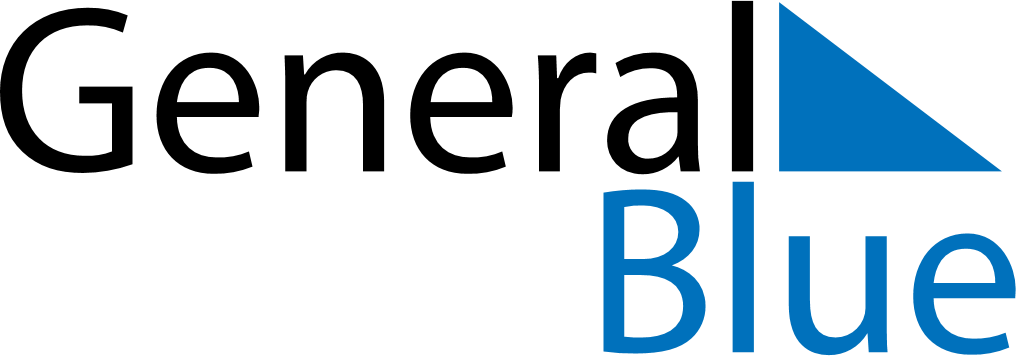 Weekly CalendarFebruary 21, 2027 - February 27, 2027Weekly CalendarFebruary 21, 2027 - February 27, 2027Weekly CalendarFebruary 21, 2027 - February 27, 2027Weekly CalendarFebruary 21, 2027 - February 27, 2027Weekly CalendarFebruary 21, 2027 - February 27, 2027Weekly CalendarFebruary 21, 2027 - February 27, 2027SUNDAYFeb 21MONDAYFeb 22TUESDAYFeb 23WEDNESDAYFeb 24THURSDAYFeb 25FRIDAYFeb 26SATURDAYFeb 27